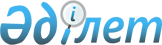 Об утверждении видов субсидируемых гербицидов и норм субсидий на 1 литр (килограмм) гербицидов, приобретенных у поставщиков гербицидов
					
			Утративший силу
			
			
		
					Постановление акимата Жамбылской области от 16 ноября 2015 года № 271. Зарегистрировано Департаментом юстиции Жамбылской области 30 ноября 2015 года № 2835. Утратило силу постановлением акимата Жамбылской области от 28 июля 2016 года № 240      Сноска. Утратило силу постановлением акимата Жамбылской области от 28.07.2016 № 240 (вводится в действие после дня его первого официального опубликования).

      Примечание РЦПИ.

      В тексте документа сохранена пунктуация и орфография оригинала.

      В соответствии с Законом Республики Казахстан от 23 января 2001 года "О местном государственном управлении и самоуправлении в Республике Казахстан", Законом Республики Казахстан от 8 июля 2005 года "О государственном регулировании развития агропромышленного комплекса и сельских территорий" и приказом Министра сельского хозяйства Республики Казахстан от 6 апреля 2015 года № 4-4/306 "Об утверждении Правил субсидирования стоимости гербицидов, биоагентов (энтомофагов) и биопрепаратов, предназначенных для обработки сельскохозяйственных культур в целях защиты растений" (зарегистрированный в Реестре государственной регистрации нормативных правовых актов за № 11451) акимат Жамбылской области ПОСТАНОВЛЯЕТ:

      Утвердить виды субсидируемых гербицидов и нормы субсидий на 1 литр (килограмм) гербицидов, приобретенных у поставщиков гербицидов согласно приложению к настоящему постановлению.

      Коммунальному государственному учреждению "Управление сельского хозяйства акимата Жамбылской области" в установленном законодательством порядке обеспечить:

      1)  государственную регистрацию настоящего постановления в органах юстиции; 

      2)  в течение десяти календарных дней после государственной регистрации настоящего постановления его направление на официальное опубликование в периодических печатных изданиях и в информационно-правовой системе "Әділет";

      3)  размещение настоящего постановления на интернет-ресурсе акимата Жамбылской области.

       Признать утратившим силу постановление акимата Жамбылской области от 29 апреля 2015 года № 76 "Об установлении видов субсидируемых гербицидов и нормы субсидий на 1 литр (килограмм) гербицидов, приобретенных у поставщиков гербицидов" (зарегистрировано в Реестре государственной регистрации нормативных правовых актов за № 2658, опубликовано 11 июня 2015 года в газете "Знамя труда".

       Контроль за исполнением настоящего постановления возложить на заместителя акима области А. Нуралиева.

       Настоящее постановление вступает в силу со дня государственной регистрации в органах юстиции и вводится в действие после дня его первого официального опубликования.



      "СОГЛАСОВАНО"
Министр сельского хозяйства
Республики Казахстан
___________ Мамытбеков А.
"19" ноября 2015 года

 Виды субсидируемых гербицидов и нормы субсидий на 1 килограмм (литр) гербицидов, приобретенных у отечественных производителей Виды субсидируемых гербицидов и нормы субсидий на 1 килограмм (литр) гербицидов, приобретенных у иностранных производителей
					© 2012. РГП на ПХВ «Институт законодательства и правовой информации Республики Казахстан» Министерства юстиции Республики Казахстан
				
      Аким области

К. Кокрекбаев
Приложение к постановлению
акимата Жамбылской области
от "16" ноября 2015 года № 271№

Субсидируемые виды гербицидов

Процент удешевления стоимости 1 килограмма

(литр) гербицида

Нормы субсидий на 1 килограмм (литр) приобретенных гербицидов, тенге

1

2

3

4

1.

ВАЛСАМИН, 72%, водный раствор (2,4-Д диметиламинная соль, 720 грамм/литр)

50

550

2.

ВАЛСАГЛИФ, водный раствор (глифосат, 360 грамм/литр)

50

625

3.

ДИАЛЕН СУПЕР 480,водный раствор (диметиламинные соли 2,4-Д, 357 грамм/литр + дикамбы, 124 грамм/литр)

50

1019,5

4.

ДЕЗОРМОН ЭФИР, 72% концентрат эмульсии (2-этилгексиловый эфир 2,4 дихлорфеноксиуксусной кислоты)

50

780,5

5.

ЭСТЕТИК ПРОФИ, водный раствор (2,4-Д кислота в виде 2 этилгексилового эфира, 850 грамм/литр)

50

780,0

6.

БАРС СУПЕР, 10% концентрат эмульсии (феноксапроп-п-этил, 100 грамм/литр + мефенпир-диэтил (антидот), 27 грамм/литр) 

50

1764

7.

ТОПИК 080, концентрат эмульсии (клодинафоп-пропаргил, 80 грамм/литр + антидот, 20 грамм/литр)

50

2198

8.

КЛИНИК, 36% водный раствор (глифосат, 360 грамм/литр)

50

687,5

9.

ТОРНАДО 500, водный раствор (глифосат, 500 грамм/литр)

50

905

10.

УРАГАН ФОРТЕ 500, водный раствор (глифосат в виде калийной соли, 500 грамм/литр)

50

978,5

11.

СМЕРЧ, водный раствор (глифосат 540 грамм/литр)

50

905

12.

БАЛЕРИНА, суспензионная эмульсия (2,4-Д кислоты в виде сложного 2-этилгексилового эфира, 410 грамм/литр+флорасулам, 7,4 грамм/литр)

50

1766,5

13.

ЛАСТИК ТОП, микрокапсулированная эмульсия (феноксапроп-п-этил 90 грамм/литр +клодинафоппропаргил 60 грамм/литр клоквинтоцет-мексил+андидот 60 грамм/литр

50

3450,5

14.

СТОП, 33% концентрат эмульсии (пендиметалин, 330 грамм/литр)

50

1081,5

15.

ТЕРРА, 4% концентрат эмульсии (хизалофоп-п-тефурил, 40 грамм/литр)

50

1184,5

16.

ХАЗНА, 60% водно-диспергируемые гранулы (метсульфурон- метил, 600 грамм/килограмм)

50

11072,5

17.

ЭФИР ЭКСТРА, концентрат эмульсии (2,4 коэффициента в виде 2-этилгексилового эфира)

50

924

18.

ПАНТЕРА, 4% концентрат эмульсии (хизалофоп-п-тефурил, 40 грамм/литр)

50

1545

19.

АВГУРОН ЭКСТРА, суспензионный концентрат (тидиазурон, 360 грамм/литр+диурон, 180 грамм/ литр) 

50

7500

20.

МИУРА, концентрат эмульсии (хизалофоп-п-этил, 125 грамм/литр)

50

2249

21.

ГАЛЛАНТНЫЙ, 75% водно-диспергируемые гранулы (трибенурон-метил, 750 грамм/килограмм)

50

16480

22.

ГРАМИ СУПЕР, концентрат эмульсии (феноксапроп-п-этил, 100 грамм/литр + клоквинтоцет-мексил), 23 грамм/литр)

50

1467

1

2

3

4

1.

ЛАНС, водный раствор (аминопиралид, 240 грамм/литр)

30

5386,8

2.

БАНВЕЛ 480, водный раствор (дикамба, 480 грамм/литр)

30

832,5

3.

ЛИНТУР 70, водно-диспергируемые гранулы (дикамба, 659 грамм/килограмм + триасульфатрон, 41 грамм/литр)

30

2775

4.

ЛАНЦЕЛОТ 450, водно-диспергируемые гранулы (аминопиралид, 300 грамм/килограмм + флорасулам, 150 грамм/килограмм)

30

11932,5

5.

ЭСТЕРОН, концентрат эмульсии (2,4-Д кислота в виде 2-этилгексилового эфира, 850 грамм/литр)

30

555

6.

СТАРАНЕ ПРЕМИУМ 330, концентрат эмульсии (флуроксипир, 333 грамм/литр)

30

1887

7.

ТОПИК СУПЕР 240, концентрат эмульсии (240 грамм/литр клодинафоп-пропаргил + 60 грамм/литр клоквинтоцет-мексил (антидот)

30

5827,5

8.

АКСИАЛ 045, концентрат эмульсии (пиноксаден, 45 грамм/литр)

30

1609,5

9.

ЗЕЛЛЕК СУПЕР, концентрат эмульсии (галоксифоп-Р-метил, 108 грамм/литр)

30

1599,6

10.

ФЮЗИЛАД ФОРТЕ 150, концентрат эмульсии (флуазифоп-п-бутил, 150 грамм/литр)

30

1229,4

11.

ЛОНТРЕЛ ГРАНД 75, водно-диспергируемые гранулы (клопиралид, 750 грамм/килограмм)

30

7492,5

12.

ГЕЗАГАРД 500, суспензионный концентрат (прометрин, 500 грамм/литр)

30

657,3

13.

ТРОФИ, концентрат эмульсии (ацетохлор, 900 грамм/литр)

30

888

14.

ГОАЛ 2Е, концентрат эмульсии (оксифлуорфен, 240 грамм/литр)

30

1942,5

15.

БОКСЕР 800, концентрат эмульсии (просульфокарб, 800 грамм/литр)

30

1276,5

16.

ДУАЛ ГОЛД 960, концентрат эмульсии (С-метолахлор, 960 грамм/литр)

30

1313,4

17.

СОЛИТО 320, концентрат эмульсии (претилахлор, 300 грамм/литр + пирибензоксим, 20 грамм/литр)

30

1942,5

18.

РЕЙНБОУ 25 ОД, масляная дисперсия (пеноксулам, 25 грамм/литр)

30

3330

19.

ДЕЗОРМОН, 72% водный концентрат (диметиламинная соль 2,4-Д)

30

402,3

20.

2М-4Х 750, 75% водорастворимый концентрат (диметиламинная соль МСРА)

30

586,8

21.

СЕКАТОР ТУРБО, масляная дисперсия (иодосульфурон-метил-натрия, 25 грамм/литр + амидосульфурон, 100 грамм/литр + мефенпир-диэтил (антидот) 250 грамм/килограмм)

30

4131,3

22.

ЭЛЛАЙ ЛАЙТ, водно-диспергируемые гранулы (метсульфурон-метил, 391 грамм/килограмм + трибенурон-метил, 261 грамм/килограмм)

30

21090

23.

ДИАНАТ, 48% водный раствор (дикамба, 480 грамм/литр)

30

880,2

24.

ЗЕНКОР УЛЬТРА, концентрат суспензии (метрибузин, 600 грамм/литр)

30

2385

25.

МАЙСТЕР ПАУЭР, масляная дисперсия (форамсульфурон, 31,5 грамм/литр + иодосульфурон-метил-натрия, 1,0 грамм/литр + тиенкарбазон-метил, 10 грамм/литр + ципросульфид (антидот), 15 грамм/литр)

30

2310,3

26.

ТИТУС, 25% сухая текучая суспензия (римсульфурон, 250 грамм /килограмм)

30

46411,8

27.

СТОМП, 33% концентрат эмульсии (пендиметалин, 330 грамм/литр)

30

555

28.

БАЗАГРАН, 48% водный раствор (бентазон, 480 грамм/литр)

30

783

29.

ПУМА СУПЕР, 7,5% эмульсия масляно-водяная (феноксапрол-п-этил, 69 грамм/литр + мефенпир-диэтил (антидот), 75 грамм/литр)

30

971,7

30.

ФУРОРЕ УЛЬТРА, эмульсия масляно-водяная (феноксапроп-п-этил, 110 грамм/литр)

30

1514,1

31.

ПИВОТ, 10% водный концентрат (имазетапир, 100 грамм/литр)

30

2464,2

32.

ФАБИАН, водно-диспергируемые гранулы (имазетапир, 450 грамм/килограмм +хлоримурон-этил, 150 грамм/килограмм)

30

10776,3

33.

АРАМО, 4,5% концентрат эмульсии (тепралоксидим, 45 грамм/литр)

30

1075,5

34.

ПУЛЬСАР, 4% водный раствор (имазамокс, 40 грамм/литр)

30

2962,5

35.

МИУРА, концентрат эмульсии (хизалофоп-п-этил, 125 грамм/литр)

30

1349,4

36.

ПИРАТ, водный концентрат (имазетапир, 100 грамм/литр)

30

1165,5

37.

ТАЧДАУН 500, водный раствор (глифосат, 500 грамм/литр (калийная соль))

30

666

38.

ВИДМАСТЕР 480, водный раствор (диметиламинные соли 2.4-Д, 356 грамм/литр +дикамбы, 124 грамм/литр + 2.4 Д, 357 грамм/литр)

30

666

39.

ГОРИЗОН 080, концентрат эмульсии (клодинафоп–пропаргил, 80 грамм/литр + антидот, 20 грамм/литр)

30

1942,5

40.

СОПИК 080, концентрат эмульсии (клодинафоп-пропаргил, 80 грамм/литр + клоквинтоцет-мексил (антидот), 20 грамм/литр)

30

930

41.

ВАЛПАНИДА, 33% концентрат эмульсии (пендиметалин, 330 грамм/литр)

30

450

42.

ТАГРЕЛ, концентрат эмульсии (хлорпирифос, 500 грамм/литр+ циперметрин, 50 грамм/литр)

30

630

43.

ТРАМП, 10% концентрат эмульсии (альфа-циперметрин, 10 грамм/литр)

30

510

44.

ТАБУ 6% водорастворимый концентрат (тебуконазал 60 грамм/литр)

30

450

45.

Д-АРМОН ЭФИР, 72% концентрат эмульсии (2-этилгексиловый эфир 2,4-Д кислоты, 720 грамм/литр)

30

449,4

46.

ДЕЛИК 240, концентрат эмульсии ( Галоксифоп-р-метил, 240 грамм/литр)

30

2520

47.

ТРИЛОН 750 водно-диспергируемые гранулы, (клопиралид, 750 грамм/килограмм)

30

5700

48.

РЕГЛОН СУПЕР 150 водный раствор (дикват 150 грамм/литр)

30

666

49.

ЕССЕНТАПИР, 10 % водный раствор (имазетапир грамм/литр)

30

900

50.

АЗИМЕКС, водно-диспергируемые гранулы, (азимсульфурон, 500 грамм/килограм)

30

78 000

51.

ГУЛЛИВЕР, водно-диспергируемые гранулы, (азимсульфурон, 500 грамм/килограм)

30

85500

52.

ГОРГОН, водорастворимый концентрат (пиклорам, 150 грамм/литр + МЦПА, 350 грамм/литр)

30

1483,2

53.

НИКОМЕКС ПЛЮС, водно-диспергируемые гранулы, (никосульфурон, 700 грамм/ килограм+ тифенсульфурон-метил 125 грамм/килограмм)

30

38795,1

54.

ЛАЗУРИТ СУПЕР, концентрат наноэмульсии (метрибузин, 270 грамм/литр)

30

2143,5

55.

КОРСАР, водорастворимый концентрат (бентазон, 480 грамм/литр)

30

957,9

56.

БИЦЕПС ГАРАНТ, концентрат эмульсии (этофумазет, 110 грамм/литр+ десмедифам, 70 грамм/литр+ фенмедифам, 90 грамм/ литр)

30

1452,3

57.

ГЕРБИТОКС, водорастворимый концентрат (500 грамм/ литр МЦПА кислоты в виде диметиламинной, калиевой и натриевой солей)

30

616,8

58.

ДЕМЕТРА, концентрат эмульсии (флуроксипир, 350 грамм/ литр)

30

1636,2

59.

ХАКЕР, водно-диспергируемые гранулы, (клопиралид, 750 грамм/ килограмм)

30

9579,0

60.

ЭВЕРЕСТ, 70% водно-диспергируемые гранулы, (флукарбазон, 700 гграмм/ килограмм)

30

17613

61.

СТРАТОС УЛЬТРА, 10 % концентрат эмульсии (циклоксидим, 100 грамм/ литр)

30

1305

62.

ФРОНТЬЕР ОПТИМА, 72% коэффициент эмульсии (диметенамид, 720 грамм/ литр)

30

1560

63.

БАЛЕРИНА, суспензионная эмульсия (2,4-Д кислоты в виде сложного 2-этилгексилового эфира, 410 грамм/литр+флорасулам, 7,4 грамм/литр)

30

1110

64.

РАУНДАП ЭКСТРА, 54% водный раствор (глифасат 540 грамм/литр)

30

610,5

65.

ГРАНСТАР, 75 % сухая текучая суспензия (трибенурон-метил, 750 грамм/килограмм)

30

19200

66.

ФИНЕС ЛАЙТ, водно-диспергируемые гранулы (хлорсульфурон-метил, 333,75 грамм/литр+ метсульфурон метил, 333 грамм/литр

30

14707,5

67.

ПУМА-СУПЕР 100, 10% концентрат эмульсии (феноксапрон-п-этил,100 грамм/литр+медфенпир-диэтил (антидот), 75 грамм/литр)

30

1165,5

68.

ПАНТЕРА 4% концентрат эмулсии (хизалафоп- метил 40 грамм/литр)

30

1065

69.

ГОТРИЛ, 24% концентрат эмульсии (оксифлорфен, 240 грамм/литр)

30

1443

70.

ДИАМИН, 72% водный раствор (2,4-Д диаминная соль)

30

388,5

71.

ЗЕРНОМАКС, концентрат эмульсии (2,4-Д кислоты в виде этилгексилового эфира 2,4-Д, 500 грамм/литр)

30

2664

72.

ГРАНСТАР ПРО, водно-диспергируемые суспензии, (трибенурон-метил, 750 грамм/килограмм)

30

19425

73.

МАГНУМ, водно-диспергируемые гранулы ( 600 грамм/килограмм метсульфурон-метил)

30

11100

74.

ГРОЗА, 60% водно-диспергируемые гранулы (2-этилгексиловый эфир 2, 4 дихлорфеноксиуксусной кислоты, 600 грамм/литр)

30

555

